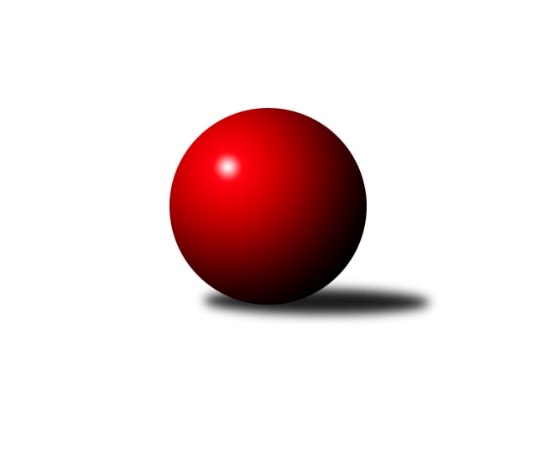 Č.18Ročník 2019/2020	7.3.2020Nejlepšího výkonu v tomto kole: 3555 dosáhlo družstvo: KK Slavia Praha1. KLZ 2019/2020Výsledky 18. kolaSouhrnný přehled výsledků:KK Slavia Praha	- SKK Rokycany	8:0	3555:2891	21.0:3.0	1.3.TJ Valašské Meziříčí	- KK Blansko 	2:6	3237:3339	8.5:15.5	7.3.KK Konstruktiva Praha 	- TJ Sokol Duchcov	7:1	3160:3036	16.0:8.0	7.3.KC Zlín	- KK Slovan Rosice	1:7	3142:3304	10.0:14.0	7.3.TJ Spartak Přerov	- SKK Náchod	3:5	3213:3347	8.5:15.5	7.3.KK Zábřeh	- KK PSJ Jihlava	1:7	3072:3257	7.5:16.5	7.3.Tabulka družstev:	1.	KK Slovan Rosice	19	18	0	1	119.5 : 32.5 	288.5 : 167.5 	 3384	36	2.	KK Slavia Praha	18	16	1	1	113.0 : 31.0 	281.0 : 151.0 	 3369	33	3.	SKK Náchod	18	13	1	4	91.0 : 53.0 	246.0 : 186.0 	 3290	27	4.	TJ Spartak Přerov	18	10	2	6	76.5 : 67.5 	211.0 : 221.0 	 3233	22	5.	KK PSJ Jihlava	18	8	1	9	75.0 : 69.0 	215.0 : 217.0 	 3243	17	6.	KK Blansko	18	8	1	9	68.5 : 75.5 	222.0 : 210.0 	 3236	17	7.	SKK Rokycany	18	8	1	9	64.0 : 80.0 	198.0 : 234.0 	 3213	17	8.	TJ Valašské Meziříčí	18	6	0	12	58.5 : 85.5 	191.0 : 241.0 	 3255	12	9.	KK Zábřeh	18	5	0	13	51.0 : 93.0 	188.5 : 243.5 	 3167	10	10.	KC Zlín	18	4	1	13	53.0 : 91.0 	183.0 : 249.0 	 3177	9	11.	KK Konstruktiva Praha	18	4	1	13	52.0 : 92.0 	194.0 : 238.0 	 3172	9	12.	TJ Sokol Duchcov	19	3	3	13	50.0 : 102.0 	198.0 : 258.0 	 3216	9Podrobné výsledky kola:	 KK Slavia Praha	3555	8:0	2891	SKK Rokycany	Olga Hejhalová	157 	 146 	 148 	148	599 	 4:0 	 485 	 101	127 	 131	126	Lenka Findejsová	Ivana Kaanová	151 	 147 	 151 	142	591 	 4:0 	 527 	 139	130 	 119	139	Terezie Krákorová	Šárka Marková	151 	 143 	 158 	152	604 	 4:0 	 549 	 150	130 	 139	130	Veronika Horková	Michaela Kučerová	165 	 151 	 126 	145	587 	 3:1 	 521 	 133	133 	 128	127	Daniela Pochylová	Vladimíra Malinská	137 	 144 	 145 	127	553 	 4:0 	 217 	 	132 	 85		Denisa Pytlíková	Helena Gruszková	142 	 184 	 139 	156	621 	 2:2 	 592 	 158	148 	 140	146	Michaela Provazníkovározhodčí: Jiří NovotnýNejlepší výkon utkání: 621 - Helena Gruszková	 TJ Valašské Meziříčí	3237	2:6	3339	KK Blansko 	Michaela Bagári	144 	 144 	 133 	156	577 	 3:1 	 530 	 141	118 	 138	133	Eliška Petrů	Kristýna Pavelková	135 	 122 	 130 	133	520 	 0:4 	 586 	 153	159 	 136	138	Lucie Nevřivová	Jana Navláčilová	135 	 129 	 131 	116	511 	 2:2 	 533 	 145	128 	 122	138	Lenka Kalová st.	Pavla Čípová	136 	 148 	 146 	158	588 	 1:3 	 581 	 137	156 	 151	137	Helena Daňková	Ivana Marančáková	133 	 127 	 139 	130	529 	 2.5:1.5 	 517 	 138	113 	 136	130	Dana Musilová	Markéta Vlčková	135 	 109 	 122 	146	512 	 0:4 	 592 	 151	138 	 134	169	Zdeňka Ševčíkovározhodčí: Jaroslav ZajíčekNejlepší výkon utkání: 592 - Zdeňka Ševčíková	 KK Konstruktiva Praha 	3160	7:1	3036	TJ Sokol Duchcov	Ludmila Johnová *1	120 	 114 	 128 	127	489 	 3:1 	 489 	 111	130 	 126	122	Nikol Plačková	Naděžda Novotná	148 	 130 	 147 	129	554 	 3:1 	 505 	 124	136 	 133	112	Růžena Svobodová	Kateřina Kotoučová	120 	 131 	 125 	125	501 	 2:2 	 516 	 117	128 	 129	142	Lucie Vrbatová	Petra Najmanová	131 	 132 	 146 	128	537 	 2:2 	 532 	 147	128 	 121	136	Adéla Pechová	Jana Čiháková	137 	 111 	 164 	121	533 	 3:1 	 487 	 125	132 	 122	108	Michaela Šuterová	Edita Koblížková	134 	 136 	 143 	133	546 	 3:1 	 507 	 115	143 	 119	130	Simona Koutníkovározhodčí: Jiří Hnízdilstřídání: *1 od 61. hodu Tereza ChlumskáNejlepší výkon utkání: 554 - Naděžda Novotná	 KC Zlín	3142	1:7	3304	KK Slovan Rosice	Petra Šustková	118 	 112 	 119 	131	480 	 1:3 	 506 	 137	108 	 127	134	Eva Dosedlová	Martina Zimáková	125 	 132 	 123 	152	532 	 1:3 	 615 	 153	125 	 167	170	Nikola Tatoušková	Dita Trochtová	126 	 134 	 134 	125	519 	 1:3 	 564 	 141	128 	 158	137	Natálie Topičová	Michaela Matlachová	125 	 140 	 144 	118	527 	 2:2 	 546 	 141	126 	 131	148	Lucie Vaverková	Bohdana Jankových	146 	 120 	 135 	142	543 	 3:1 	 500 	 131	130 	 110	129	Naděžda Dobešová	Lenka Menšíková	143 	 124 	 136 	138	541 	 2:2 	 573 	 134	156 	 147	136	Alena Kantnerovározhodčí: Zdeněk BachňákNejlepší výkon utkání: 615 - Nikola Tatoušková	 TJ Spartak Přerov	3213	3:5	3347	SKK Náchod	Michaela Beňová	139 	 157 	 126 	139	561 	 2:2 	 555 	 160	140 	 110	145	Martina Hrdinová	Barbora Janyšková	123 	 148 	 136 	141	548 	 2:2 	 528 	 126	153 	 121	128	Šárka Majerová	Anna Mašlaňová	142 	 143 	 128 	140	553 	 0.5:3.5 	 575 	 145	143 	 142	145	Nina Brožková	Martina Janyšková *1	115 	 120 	 121 	121	477 	 1:3 	 530 	 138	144 	 137	111	Kateřina Majerová	Kateřina Fajdeková	144 	 152 	 160 	140	596 	 3:1 	 562 	 153	145 	 130	134	Aneta Cvejnová	Pavlína Procházková	121 	 124 	 131 	102	478 	 0:4 	 597 	 154	152 	 144	147	Nikola Portyšovározhodčí: Jiří Divilastřídání: *1 od 40. hodu Zuzana MachalováNejlepší výkon utkání: 597 - Nikola Portyšová	 KK Zábřeh	3072	1:7	3257	KK PSJ Jihlava	Kamila Chládková	124 	 124 	 124 	137	509 	 1:3 	 545 	 147	136 	 141	121	Petra Dočkalová	Lenka Kubová	114 	 132 	 150 	121	517 	 1:3 	 516 	 118	141 	 116	141	Karolína Derahová	Marcela Balvínová *1	114 	 107 	 125 	124	470 	 0.5:3.5 	 528 	 140	123 	 125	140	Šárka Vacková	Romana Švubová	151 	 126 	 150 	122	549 	 2:2 	 550 	 137	149 	 130	134	Lenka Concepción	Jitka Killarová	122 	 133 	 101 	151	507 	 3:1 	 520 	 121	127 	 124	148	Eva Rosendorfská	Lenka Horňáková	135 	 139 	 124 	122	520 	 0:4 	 598 	 142	157 	 154	145	Jana Braunovározhodčí: Soňa Keprtovástřídání: *1 od 61. hodu Olga OllingerováNejlepší výkon utkání: 598 - Jana BraunováPořadí jednotlivců:	jméno hráče	družstvo	celkem	plné	dorážka	chyby	poměr kuž.	Maximum	1.	Natálie Topičová 	KK Slovan Rosice	594.52	383.4	211.1	1.2	10/10	(643)	2.	Olga Hejhalová 	KK Slavia Praha	593.23	385.4	207.8	2.3	10/10	(636)	3.	Nikola Tatoušková 	KK Slovan Rosice	586.78	382.1	204.6	1.9	7/10	(618)	4.	Jana Braunová 	KK PSJ Jihlava	585.89	376.3	209.6	1.8	9/10	(637)	5.	Lucie Vaverková 	KK Slovan Rosice	574.62	374.7	200.0	1.5	10/10	(608)	6.	Simona Koutníková 	TJ Sokol Duchcov	574.55	375.9	198.7	2.5	11/11	(629)	7.	Zuzana Machalová 	TJ Spartak Přerov	567.81	371.8	196.0	4.5	7/10	(605)	8.	Helena Gruszková 	KK Slavia Praha	567.02	375.9	191.1	2.9	8/10	(621)	9.	Nikola Portyšová 	SKK Náchod	563.90	365.3	198.7	2.2	8/10	(618)	10.	Vladimíra Malinská 	KK Slavia Praha	563.52	378.0	185.5	3.9	7/10	(620)	11.	Pavlína Procházková 	TJ Spartak Přerov	563.40	368.9	194.5	3.6	10/10	(619)	12.	Alena Kantnerová 	KK Slovan Rosice	562.62	366.4	196.2	1.7	9/10	(611)	13.	Nina Brožková 	SKK Náchod	562.29	371.7	190.6	4.8	7/10	(586)	14.	Šárka Marková 	KK Slavia Praha	561.77	372.3	189.5	4.9	8/10	(612)	15.	Martina Hrdinová 	SKK Náchod	561.74	377.3	184.5	4.2	10/10	(625)	16.	Michaela Provazníková 	SKK Rokycany	556.22	366.3	189.9	3.5	10/10	(617)	17.	Barbora Janyšková 	TJ Spartak Přerov	554.99	370.4	184.6	4.5	10/10	(609)	18.	Aneta Cvejnová 	SKK Náchod	554.16	363.7	190.5	2.4	9/10	(644)	19.	Vlasta Kohoutová 	KK Slavia Praha	553.49	368.9	184.6	3.6	10/10	(599)	20.	Bohdana Jankových 	KC Zlín	553.48	365.1	188.4	2.4	7/10	(588)	21.	Klára Tobolová 	TJ Valašské Meziříčí	553.40	370.3	183.1	4.6	8/10	(595)	22.	Markéta Vlčková 	TJ Valašské Meziříčí	552.91	373.0	179.9	2.0	8/10	(595)	23.	Michaela Kučerová 	KK Slavia Praha	551.80	363.4	188.4	3.0	10/10	(598)	24.	Lenka Kalová  st.	KK Blansko 	551.32	366.5	184.8	5.6	10/10	(599)	25.	Jitka Killarová 	KK Zábřeh	551.04	363.6	187.4	3.2	7/10	(603)	26.	Helena Daňková 	KK Blansko 	550.54	369.5	181.0	4.5	9/10	(581)	27.	Martina Janyšková 	TJ Spartak Přerov	548.33	370.1	178.2	5.3	9/10	(602)	28.	Terezie Krákorová 	SKK Rokycany	546.81	370.3	176.5	4.9	8/10	(598)	29.	Edita Koblížková 	KK Konstruktiva Praha 	546.38	367.9	178.5	3.4	9/10	(588)	30.	Nikol Plačková 	TJ Sokol Duchcov	546.35	365.5	180.9	3.5	11/11	(592)	31.	Lenka Concepción 	KK PSJ Jihlava	546.19	366.3	179.9	5.9	10/10	(588)	32.	Ivana Marančáková 	TJ Valašské Meziříčí	544.27	365.8	178.5	4.2	10/10	(606)	33.	Jana Čiháková 	KK Konstruktiva Praha 	543.56	369.7	173.9	5.2	10/10	(572)	34.	Zdeňka Ševčíková 	KK Blansko 	543.26	355.0	188.3	3.9	10/10	(610)	35.	Ivana Kaanová 	KK Slavia Praha	543.23	370.5	172.8	5.1	7/10	(591)	36.	Martina Zimáková 	KC Zlín	541.53	361.5	180.0	6.2	10/10	(567)	37.	Anna Mašlaňová 	TJ Spartak Přerov	541.39	364.7	176.7	4.3	10/10	(589)	38.	Eliška Petrů 	KK Blansko 	541.29	368.1	173.2	6.5	7/10	(594)	39.	Romana Švubová 	KK Zábřeh	540.74	362.9	177.8	4.2	9/10	(585)	40.	Kateřina Majerová 	SKK Náchod	539.70	362.0	177.7	4.6	9/10	(602)	41.	Adéla Pechová 	TJ Sokol Duchcov	539.43	365.5	174.0	4.3	10/11	(578)	42.	Lenka Kubová 	KK Zábřeh	538.79	364.3	174.5	5.0	8/10	(579)	43.	Jana Navláčilová 	TJ Valašské Meziříčí	536.62	358.2	178.4	6.1	7/10	(589)	44.	Petra Dočkalová 	KK PSJ Jihlava	536.29	368.9	167.4	4.9	7/10	(578)	45.	Michaela Matlachová 	KC Zlín	536.11	365.5	170.6	8.6	7/10	(604)	46.	Daniela Pochylová 	SKK Rokycany	534.66	361.6	173.0	6.6	7/10	(580)	47.	Karolína Derahová 	KK PSJ Jihlava	534.11	360.6	173.5	6.1	9/10	(582)	48.	Adriana Svobodová 	KC Zlín	531.07	357.8	173.3	5.4	7/10	(601)	49.	Veronika Horková 	SKK Rokycany	530.44	356.9	173.6	6.1	10/10	(555)	50.	Lenka Findejsová 	SKK Rokycany	528.64	364.0	164.7	5.9	8/10	(587)	51.	Barbora Ambrová 	TJ Sokol Duchcov	528.61	359.4	169.2	6.7	8/11	(580)	52.	Lenka Horňáková 	KK Zábřeh	528.43	363.9	164.5	5.4	10/10	(570)	53.	Eva Rosendorfská 	KK PSJ Jihlava	527.57	358.1	169.4	6.2	7/10	(556)	54.	Lenka Menšíková 	KC Zlín	527.14	361.5	165.7	7.7	9/10	(554)	55.	Kamila Chládková 	KK Zábřeh	527.06	362.8	164.3	6.8	7/10	(573)	56.	Tereza Chlumská 	KK Konstruktiva Praha 	525.84	355.7	170.1	6.9	10/10	(571)	57.	Dana Wiedermannová 	KK Zábřeh	516.81	357.6	159.2	8.1	8/10	(554)	58.	Marie Chlumská 	KK Konstruktiva Praha 	512.29	353.6	158.7	7.6	9/10	(589)	59.	Růžena Svobodová 	TJ Sokol Duchcov	512.29	353.5	158.8	7.6	8/11	(563)	60.	Marcela Balvínová 	KK Zábřeh	508.84	350.8	158.0	9.2	8/10	(537)	61.	Kateřina Kotoučová 	KK Konstruktiva Praha 	503.54	347.1	156.4	10.5	7/10	(573)		Kateřina Fajdeková 	TJ Spartak Přerov	596.00	406.0	190.0	4.0	1/10	(596)		Markéta Hofmanová 	TJ Sokol Duchcov	581.00	378.0	203.0	1.0	1/11	(581)		Linda Lidman 	SKK Rokycany	575.33	386.2	189.1	3.0	5/10	(605)		Lucie Nevřivová 	KK Blansko 	570.24	373.7	196.5	3.9	6/10	(599)		Denisa Nálevková 	SKK Náchod	570.00	407.0	163.0	3.0	1/10	(570)		Naděžda Dobešová 	KK Slovan Rosice	555.75	366.4	189.4	3.4	4/10	(604)		Štěpánka Vytisková 	SKK Rokycany	555.40	368.6	186.8	3.2	5/10	(583)		Kristýna Štreitová 	TJ Valašské Meziříčí	550.75	366.9	183.8	4.3	4/10	(594)		Eva Dosedlová 	KK Slovan Rosice	549.17	371.8	177.3	5.5	3/10	(588)		Šárka Majerová 	SKK Náchod	547.12	362.7	184.4	6.2	6/10	(595)		Julija Chernetska 	SKK Rokycany	547.00	388.0	159.0	8.0	1/10	(547)		Pavla Čípová 	TJ Valašské Meziříčí	546.54	367.3	179.2	5.2	6/10	(588)		Eva Wendl 	KK Slovan Rosice	546.33	372.8	173.5	5.0	3/10	(573)		Naděžda Novotná 	KK Konstruktiva Praha 	545.17	353.3	191.9	4.8	4/10	(586)		Adéla Víšová 	SKK Náchod	545.00	382.0	163.0	6.0	1/10	(545)		Lucie Vrbatová 	TJ Sokol Duchcov	543.50	365.4	178.1	4.8	6/11	(590)		Nikola Tobolová 	TJ Valašské Meziříčí	541.89	362.4	179.4	5.2	6/10	(588)		Šárka Dvořáková 	KK PSJ Jihlava	541.74	365.0	176.7	7.0	6/10	(574)		Ludmila Johnová 	KK Konstruktiva Praha 	541.38	372.6	168.8	4.1	2/10	(553)		Michaela Beňová 	TJ Spartak Přerov	541.27	363.4	177.8	6.6	5/10	(580)		Andrea Axmanová 	KK Slovan Rosice	540.53	364.7	175.9	4.5	6/10	(600)		Michaela Bagári 	TJ Valašské Meziříčí	540.14	365.4	174.8	3.8	6/10	(577)		Anna Štraufová 	KK Slovan Rosice	539.43	360.1	179.3	3.7	6/10	(593)		Petra Najmanová 	KK Konstruktiva Praha 	538.29	369.3	169.0	5.1	6/10	(589)		Monika Pavelková 	TJ Spartak Přerov	537.40	367.7	169.7	6.5	6/10	(566)		Hana Kovářová 	KK Konstruktiva Praha 	535.00	355.5	179.5	2.5	2/10	(561)		Eliška Boučková 	SKK Náchod	534.70	367.4	167.4	7.0	5/10	(587)		Natálie Trochtová 	KC Zlín	534.10	359.6	174.5	5.2	5/10	(552)		Iva Rosendorfová 	KK Slovan Rosice	534.00	362.7	171.3	6.1	4/10	(574)		Natálie Součková 	KK Blansko 	533.63	348.1	185.5	6.3	4/10	(579)		Dana Uhříková 	TJ Valašské Meziříčí	533.58	370.9	162.7	6.4	4/10	(563)		Zuzana Slovenčíková 	KC Zlín	533.42	364.6	168.8	5.7	3/10	(555)		Miroslava Žáková 	TJ Sokol Duchcov	532.00	352.0	180.0	8.0	1/11	(551)		Dana Musilová 	KK Blansko 	529.90	363.6	166.3	7.1	5/10	(557)		Aneta Ondovčáková 	KK Slovan Rosice	529.00	353.3	175.7	3.0	3/10	(534)		Michaela Šuterová 	TJ Sokol Duchcov	527.00	358.6	168.4	7.1	6/11	(580)		Martina Melchertová 	KK PSJ Jihlava	525.33	348.8	176.6	6.8	4/10	(543)		Pavlína Kubitová 	TJ Sokol Duchcov	525.00	366.5	158.5	12.5	2/11	(545)		Soňa Lahodová 	KK Blansko 	524.30	354.0	170.3	7.1	5/10	(557)		Lucie Šťastná 	TJ Valašské Meziříčí	524.00	354.0	170.0	9.0	1/10	(524)		Šárka Vacková 	KK PSJ Jihlava	521.67	358.6	163.1	7.3	6/10	(556)		Lucie Moravcová 	SKK Náchod	521.50	367.5	154.0	9.5	2/10	(541)		Kristýna Pavelková 	TJ Valašské Meziříčí	514.00	348.5	165.5	8.5	2/10	(520)		Kateřina Ambrová 	TJ Sokol Duchcov	514.00	357.0	157.0	8.0	2/11	(524)		Simona Matulová 	KK PSJ Jihlava	512.50	361.6	150.9	10.4	4/10	(541)		Miroslava Utikalová 	SKK Rokycany	509.00	349.0	160.0	10.0	1/10	(509)		Martina Starecki 	KK Konstruktiva Praha 	506.22	358.6	147.7	9.3	3/10	(542)		Monika Radová 	TJ Sokol Duchcov	505.40	351.3	154.1	9.1	5/11	(537)		Petra Šustková 	KC Zlín	504.31	355.9	148.4	8.5	4/10	(529)		Olga Ollingerová 	KK Zábřeh	503.33	347.3	156.0	8.7	3/10	(514)		Dita Trochtová 	KC Zlín	503.17	352.4	150.8	7.3	5/10	(544)		Monika Kočí 	TJ Spartak Přerov	497.00	331.0	166.0	9.5	2/10	(498)		Ilona Bezdíčková 	SKK Náchod	488.00	358.0	130.0	16.0	1/10	(488)		Denisa Pytlíková 	SKK Rokycany	487.65	332.5	155.2	5.0	5/10	(602)		Věra Skoumalová 	KC Zlín	486.00	360.0	126.0	12.0	1/10	(486)		Ivana Hrouzová 	KK Blansko 	478.78	336.6	142.2	10.2	6/10	(526)		Petra Háková 	SKK Rokycany	472.67	336.7	136.0	11.3	3/10	(486)Sportovně technické informace:Starty náhradníků:registrační číslo	jméno a příjmení 	datum startu 	družstvo	číslo startu14698	Kateřina Pytlíková	07.03.2020	TJ Spartak Přerov	1x15577	Ludmila Eliášová	07.03.2020	KK Konstruktiva Praha 	4x23505	Kristýna Pavelková	07.03.2020	TJ Valašské Meziříčí	1x6594	Eva Dosedlová	07.03.2020	KK Slovan Rosice	3x
Hráči dopsaní na soupisku:registrační číslo	jméno a příjmení 	datum startu 	družstvo	Program dalšího kola:19. kolo14.3.2020	so	9:30	TJ Valašské Meziříčí - KK Konstruktiva Praha 	14.3.2020	so	9:30	SKK Rokycany - TJ Sokol Duchcov	14.3.2020	so	10:00	KK Blansko  - TJ Spartak Přerov	14.3.2020	so	10:00	KK PSJ Jihlava - KK Slavia Praha	14.3.2020	so	11:00	SKK Náchod - KC Zlín	14.3.2020	so	12:30	KK Slovan Rosice - KK Zábřeh	Nejlepší šestka kola - absolutněNejlepší šestka kola - absolutněNejlepší šestka kola - absolutněNejlepší šestka kola - absolutněNejlepší šestka kola - dle průměru kuželenNejlepší šestka kola - dle průměru kuželenNejlepší šestka kola - dle průměru kuželenNejlepší šestka kola - dle průměru kuželenNejlepší šestka kola - dle průměru kuželenPočetJménoNázev týmuVýkonPočetJménoNázev týmuPrůměr (%)Výkon5xHelena GruszkováSlavia6215xNikola TatouškováRosice118.926155xNikola TatouškováRosice61510xJana BraunováJihlava112.165982xŠárka MarkováSlavia6044xHelena GruszkováSlavia111.4262113xOlga HejhalováSlavia5994xAlena KantnerováRosice110.85736xJana BraunováJihlava59813xNatálie TopičováRosice109.065642xNikola PortyšováNáchod5973xNikola PortyšováNáchod108.94597